Name: 					Date: 			Lesson 2.1.7 Homework2-67. Sylvia simplified the expressions on the expression comparison mat shown below. Some of her work is shown. Are all of her moves “legal”? Explain.   
 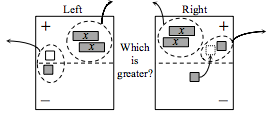 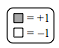 2-68. Read the Math Notes boxes in this lesson and for Lesson 2.1.5.  Then examine the work below that shows one way to simplify the expression 3x+ 8 + (x +10).  Decide which property was used for each step.  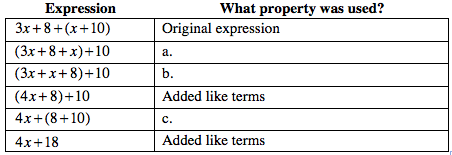 2-69. Examine the tile pattern at below.   
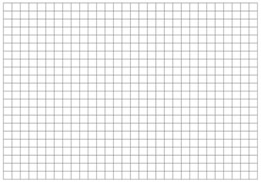 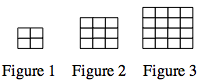 On graph paper, draw Figures 4 and 5.What would Figure 10 look like?  How many tiles would it have?  What about Figure 100?Cami has a different tile pattern.  She decided to represent the number of tiles of her pattern in a table, as shown below.  Can you use the table to predict how many tiles would be in Figure 5 of her tile pattern?  How many tiles would Figure 8 have?  Explain how you know.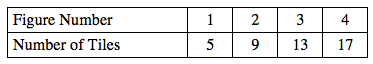 2-70. Examine the shape made with algebra tiles below.   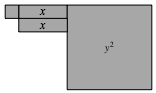 Write an expression that represents the perimeter of the shape. Then evaluate your expression for x = 6 and y = 10 units.Write an expression that represents the area of the shape. What is the area if x = 6 and y = 10 units?2-71. Match each result to an answer in the right-hand column.   a.     −3 + 16 − (−5)1.     −16b.     (3 − 5)(6 + 2)2.     327c.     17(−23) + 23.     0.5d.     5 − (3 − 17)(−2 + 25)4.     18e.     (−4)(−2.25)(−10)5.     −90f.     −1.5 − 2.25 − (−4.5)6.     0.75g.    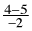 7.     −389